№ 1/1                                                                            от «17»января 2017гОб определении Перечня предприятий, организаций и муниципальных образованийдля отбывания наказания лицами, осужденнымик исправительным и обязательным работам  на 2017 годРуководствуясь Федеральным законом от 08.12.2003 года №161-ФЗ и в связи с необходимостью создания условий для отбывания наказания лицами, осужденными судом к исправительным работам и обязательным работам, определения мест, объектов и видов работ, в соответствии со ст. ст. 49, 50 Уголовного кодекса  РФ, ст.ст. 25, 39 Уголовно-исполнительного кодекса РФ,п о с т а н а в л я ю :Утвердить прилагаемый Перечень предприятий, организаций и муниципальных образований для отбывания наказания лицами, осужденными к наказаниям в виде обязательных работ на территории сельского поселения Кулгунинский сельсовет муниципального района Ишимбайский район Республики Башкортостан на 2017 год, согласно приложению № 1 к настоящему постановлению.Утвердить прилагаемый Перечень предприятий, организаций и муниципальных образований для отбывания наказания лицами, осужденными к наказаниям в виде исправительных работ на территории сельского поселения Кулгунинский сельсовет муниципального района Ишимбайский район Республики Башкортостан на 2017 год, согласно приложению № 2 к настоящему постановлению.Руководителям указанных в Перечне предприятий, организаций и сельских поселений рекомендовать фронт работ, подготовить конкретные рабочие места и задания, средства труда, не требующих квалификации, в количестве, определенном настоящим Перечнями обязательных и исправительных работ, обеспечить исполнение требований охраны труда и техники безопасности, производственной санитарии на рабочих местах.Контроль над выполнением осужденными определенных для них работ, соблюдение ими трудовой дисциплины и мер безопасности, уведомление уголовно-исполнительной инспекции об уклонении осужденных от отбывания наказания возложить на руководителей предприятий, организаций и сельских поселений, указанных в Перечнях видов обязательных работ, согласно приложению № 3 к настоящему постановлению. 5. Настоящее Постановление довести до сведения каждого из руководителей предприятий, организаций, указанных в Перечне видов обязательных и исправительных работ.6. Контроль над исполнением настоящего постановления оставляю за собой. Глава   администрации	                                                               С.Р. Ямалов Башҡортостан Республикаһының Ишембай районы муниципаль районының Колғона ауыл советы  ауыл биләмәһе хакимиәте453233, Колғона ауылы, Мәктәп  урамы, 19аТел. 8.(34794) 2-89-018 (34794) 2-89-00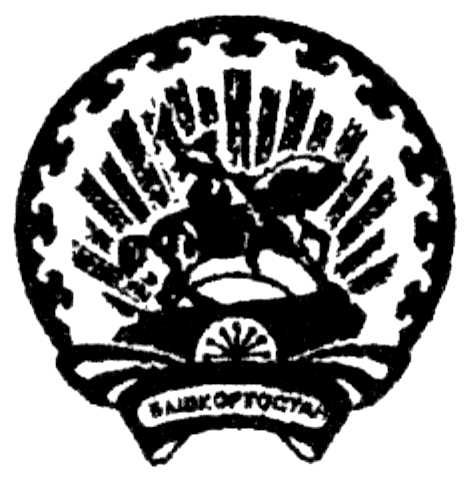 Администрация  сельского поселения Кулгунинский сельсовет    муниципального района  Ишимбайский район   Республики Башкортостан453233, село Кулгунино, ул.Школьная, д.19аТел. 8.(34794) 2-89-018 (34794) 2-89-00ҠАРАРПОСТАНОВЛЕНИЕ